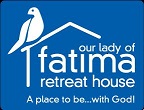 Our Lady of Fatima Retreat House5353 East 56th StreetIndianapolis, IN  46226(317) 545-7681www.archindy.org/fatimaMARRIAGE PREPARATION PROGRAM INFORMATION SHEET(All fields are mandatory to complete registration – email to jburger@archindy.org) Primary Contact InformationFirst Name          	Middle Name    			Last Name           Address         	City  			State		 Zip 		Telephone 		Email Address 	Wedding InformationDenomination  Wedding Date  Wedding Church  His & Her Personal InformationYour Personal InformationFirst Name          	Middle Name    			Last Name           Birthdate	 Gender		 Address         	City  			State		 Zip 		Fiancés Personal InformationFirst Name          	Middle Name    			Last Name           Birthdate	 Gender		 Address         	City  			State		 Zip 		2021 TOBIT Marriage Prep Weekend SelectionPlease number your first choice with ‘1’ and your second choice with ‘2’:2021January 15-17 	______ April 30 - May 2  	_______June 25-27     	_______September 17-19   ______